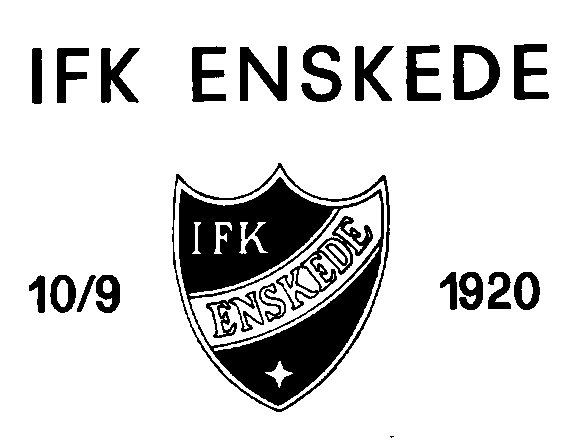 IFK Enskede inbjuder  Haninge SOK, Snättringe SK och Söder SOL Tyresö
till kretstävling i Ungdomsserien tisdagen den 12 maj 2015. Samling och parkeringÅgesta folkhögskola vid Raststugan. Bilparkering på befintliga parkeringsytor vid Arenan enligt lokala bestämmelser. Allmänna färdmedelÅk gärna buss (linje 833) mellan pendeltågsstation Farsta Strand och Ågesta. För avgångar se www.sl.se  KlasserH10, H12, H12kort, H14, H14kort, H16, H16kort, D10, D12, D12kort, D14, D14kort, D16, D16kortU1, U2, U3, U4 samt Inskolning (utan tidtagning). Banlängder enligt StOF:s anvisningar. I Inskolning och U-klasserna är ”diskret skuggning” tillåten. Vid många anmälda i klasserna UI-U4 och Inskolning kan klassen delas i en flick- och pojkklass.  Anmälan Anmälan via Eventor senast onsdagen 6 maj och Efteranmälan senast söndagen 10 maj 20.00 till förhöjd avgift.   AnmälningsavgiftAnmälningsavgift 60 kronor för ordinarie anmälan. Efteranmälan + 50%. Faktureras klubbarna i efterskott.Start Första ordinarie start kl 18.30. Efteranmälda startar före ordinarie anmälda. U-klasser och Inskolning har fri starttid 18.30-19.15 . Avstånd till start ca 200 meter. Karta och stämplingssystemKartskala 1:15 000 för DH16 och övriga 1:10 000 och ekvidistansen är 4 meter. Kartan reviderad 2014.  Stämplingssystem är SportIdent. Ange nummer vid anmälan, annars tilldelas hyrpinne (25 kr).TerrängbeskrivningFramkomlighet/vegetation: detaljrika höjdpartier med inslag av sankmarker. Mestadels god framkomlighet. Stigrikt kring ArenanServiceOmklädnad utomhus, ingen dusch men badmöjlighet i sjön Magelungen. Toalett vid Arenan. Enklare servering kommer att finnas. 	InformationInbjudan , PM, start- och resultatlistor på www.ifkenskede.se och Inbjudan även till deltagande klubbs e-postadress.Tävlingsledare	Christer Hedin, ch.hedin2@telia.com eller tel. 072 2364984Banläggare		Ulf PerssonVälkommen!